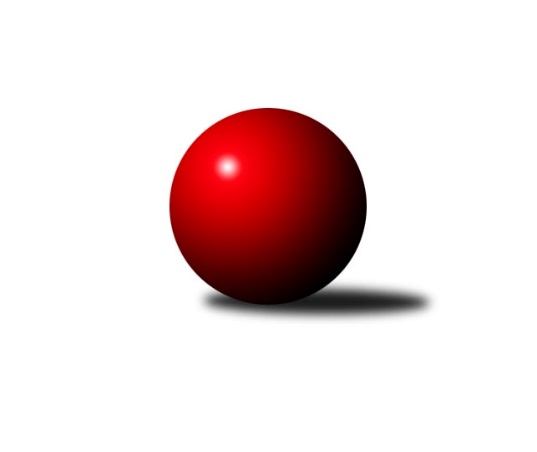 Č.1Ročník 2021/2022	4.6.2024 2. KLZ A 2021/2022Statistika 1. kolaTabulka družstev:		družstvo	záp	výh	rem	proh	skore	sety	průměr	body	plné	dorážka	chyby	1.	SK Žižkov Praha	1	1	0	0	7.0 : 1.0 	(17.0 : 7.0)	3350	2	2283	1067	37	2.	SKK Jičín	1	1	0	0	6.5 : 1.5 	(17.0 : 7.0)	3229	2	2194	1035	35	3.	TJ Bižuterie Jablonec nad Nisou	1	1	0	0	6.0 : 2.0 	(12.0 : 12.0)	3026	2	2094	932	43	4.	KK Kosmonosy A	1	0	0	1	2.0 : 6.0 	(12.0 : 12.0)	2910	0	2052	858	71	5.	KK Jiří Poděbrady	1	0	0	1	1.5 : 6.5 	(7.0 : 17.0)	3080	0	2133	947	50	6.	TJ Lokomotiva Ústí n. L.	1	0	0	1	1.0 : 7.0 	(7.0 : 17.0)	3122	0	2153	969	62Tabulka doma:		družstvo	záp	výh	rem	proh	skore	sety	průměr	body	maximum	minimum	1.	SK Žižkov Praha	1	1	0	0	7.0 : 1.0 	(17.0 : 7.0)	3350	2	3350	3350	2.	TJ Bižuterie Jablonec nad Nisou	1	1	0	0	6.0 : 2.0 	(12.0 : 12.0)	3026	2	3026	3026	3.	TJ Lokomotiva Ústí n. L.	0	0	0	0	0.0 : 0.0 	(0.0 : 0.0)	0	0	0	0	4.	SKK Jičín	0	0	0	0	0.0 : 0.0 	(0.0 : 0.0)	0	0	0	0	5.	KK Kosmonosy A	0	0	0	0	0.0 : 0.0 	(0.0 : 0.0)	0	0	0	0	6.	KK Jiří Poděbrady	1	0	0	1	1.5 : 6.5 	(7.0 : 17.0)	3080	0	3080	3080Tabulka venku:		družstvo	záp	výh	rem	proh	skore	sety	průměr	body	maximum	minimum	1.	SKK Jičín	1	1	0	0	6.5 : 1.5 	(17.0 : 7.0)	3229	2	3229	3229	2.	TJ Bižuterie Jablonec nad Nisou	0	0	0	0	0.0 : 0.0 	(0.0 : 0.0)	0	0	0	0	3.	KK Jiří Poděbrady	0	0	0	0	0.0 : 0.0 	(0.0 : 0.0)	0	0	0	0	4.	SK Žižkov Praha	0	0	0	0	0.0 : 0.0 	(0.0 : 0.0)	0	0	0	0	5.	KK Kosmonosy A	1	0	0	1	2.0 : 6.0 	(12.0 : 12.0)	2910	0	2910	2910	6.	TJ Lokomotiva Ústí n. L.	1	0	0	1	1.0 : 7.0 	(7.0 : 17.0)	3122	0	3122	3122Tabulka podzimní části:		družstvo	záp	výh	rem	proh	skore	sety	průměr	body	doma	venku	1.	SK Žižkov Praha	1	1	0	0	7.0 : 1.0 	(17.0 : 7.0)	3350	2 	1 	0 	0 	0 	0 	0	2.	SKK Jičín	1	1	0	0	6.5 : 1.5 	(17.0 : 7.0)	3229	2 	0 	0 	0 	1 	0 	0	3.	TJ Bižuterie Jablonec nad Nisou	1	1	0	0	6.0 : 2.0 	(12.0 : 12.0)	3026	2 	1 	0 	0 	0 	0 	0	4.	KK Kosmonosy A	1	0	0	1	2.0 : 6.0 	(12.0 : 12.0)	2910	0 	0 	0 	0 	0 	0 	1	5.	KK Jiří Poděbrady	1	0	0	1	1.5 : 6.5 	(7.0 : 17.0)	3080	0 	0 	0 	1 	0 	0 	0	6.	TJ Lokomotiva Ústí n. L.	1	0	0	1	1.0 : 7.0 	(7.0 : 17.0)	3122	0 	0 	0 	0 	0 	0 	1Tabulka jarní části:		družstvo	záp	výh	rem	proh	skore	sety	průměr	body	doma	venku	1.	TJ Lokomotiva Ústí n. L.	0	0	0	0	0.0 : 0.0 	(0.0 : 0.0)	0	0 	0 	0 	0 	0 	0 	0 	2.	KK Kosmonosy A	0	0	0	0	0.0 : 0.0 	(0.0 : 0.0)	0	0 	0 	0 	0 	0 	0 	0 	3.	SKK Jičín	0	0	0	0	0.0 : 0.0 	(0.0 : 0.0)	0	0 	0 	0 	0 	0 	0 	0 	4.	KK Jiří Poděbrady	0	0	0	0	0.0 : 0.0 	(0.0 : 0.0)	0	0 	0 	0 	0 	0 	0 	0 	5.	SK Žižkov Praha	0	0	0	0	0.0 : 0.0 	(0.0 : 0.0)	0	0 	0 	0 	0 	0 	0 	0 	6.	TJ Bižuterie Jablonec nad Nisou	0	0	0	0	0.0 : 0.0 	(0.0 : 0.0)	0	0 	0 	0 	0 	0 	0 	0 Zisk bodů pro družstvo:		jméno hráče	družstvo	body	zápasy	v %	dílčí body	sety	v %	1.	Lucie Vrbatová 	SKK Jičín 	1	/	1	(100%)	4	/	4	(100%)	2.	Blanka Mizerová 	SK Žižkov Praha 	1	/	1	(100%)	4	/	4	(100%)	3.	Lenka Boštická 	SK Žižkov Praha 	1	/	1	(100%)	4	/	4	(100%)	4.	Jana Balzerová 	TJ Lokomotiva Ústí n. L.  	1	/	1	(100%)	3	/	4	(75%)	5.	Petra Abelová 	SKK Jičín 	1	/	1	(100%)	3	/	4	(75%)	6.	Nikola Sobíšková 	KK Kosmonosy A 	1	/	1	(100%)	3	/	4	(75%)	7.	Tereza Nováková 	KK Kosmonosy A 	1	/	1	(100%)	3	/	4	(75%)	8.	Lucie Řehánková 	SK Žižkov Praha 	1	/	1	(100%)	3	/	4	(75%)	9.	Alice Tauerová 	SKK Jičín 	1	/	1	(100%)	3	/	4	(75%)	10.	Blanka Mašková 	SK Žižkov Praha 	1	/	1	(100%)	3	/	4	(75%)	11.	Alena Šedivá 	SKK Jičín 	1	/	1	(100%)	3	/	4	(75%)	12.	Jana Florianová 	TJ Bižuterie Jablonec nad Nisou 	1	/	1	(100%)	3	/	4	(75%)	13.	Iveta Seifertová st.	TJ Bižuterie Jablonec nad Nisou 	1	/	1	(100%)	3	/	4	(75%)	14.	Kateřina Katzová 	SK Žižkov Praha 	1	/	1	(100%)	2	/	4	(50%)	15.	Jitka Havlíková 	TJ Bižuterie Jablonec nad Nisou 	1	/	1	(100%)	2	/	4	(50%)	16.	Olga Petráčková 	TJ Bižuterie Jablonec nad Nisou 	1	/	1	(100%)	2	/	4	(50%)	17.	Zdeňka Dejdová 	KK Jiří Poděbrady 	1	/	1	(100%)	2	/	4	(50%)	18.	Magdaléna Moravcová 	KK Jiří Poděbrady 	0.5	/	1	(50%)	2	/	4	(50%)	19.	Monika Hercíková 	SKK Jičín 	0.5	/	1	(50%)	2	/	4	(50%)	20.	Lucie Stránská 	TJ Lokomotiva Ústí n. L.  	0	/	1	(0%)	2	/	4	(50%)	21.	Tereza Bendová 	KK Kosmonosy A 	0	/	1	(0%)	2	/	4	(50%)	22.	Dana Viková 	SKK Jičín 	0	/	1	(0%)	2	/	4	(50%)	23.	Michaela Moravcová 	KK Jiří Poděbrady 	0	/	1	(0%)	1	/	4	(25%)	24.	Michaela Šuterová 	TJ Lokomotiva Ústí n. L.  	0	/	1	(0%)	1	/	4	(25%)	25.	Šárka Vohnoutová 	TJ Lokomotiva Ústí n. L.  	0	/	1	(0%)	1	/	4	(25%)	26.	Tereza Votočková 	KK Kosmonosy A 	0	/	1	(0%)	1	/	4	(25%)	27.	Iveta Seifertová ml.	TJ Bižuterie Jablonec nad Nisou 	0	/	1	(0%)	1	/	4	(25%)	28.	Lenka Stejskalová 	TJ Bižuterie Jablonec nad Nisou 	0	/	1	(0%)	1	/	4	(25%)	29.	Karolína Kovaříková 	KK Kosmonosy A 	0	/	1	(0%)	1	/	4	(25%)	30.	Jana Takáčová 	KK Jiří Poděbrady 	0	/	1	(0%)	1	/	4	(25%)	31.	Barbora Vašáková 	TJ Lokomotiva Ústí n. L.  	0	/	1	(0%)	0	/	4	(0%)	32.	Eliška Holakovská 	TJ Lokomotiva Ústí n. L.  	0	/	1	(0%)	0	/	4	(0%)	33.	Zuzana Holcmanová 	KK Jiří Poděbrady 	0	/	1	(0%)	0	/	4	(0%)Průměry na kuželnách:		kuželna	průměr	plné	dorážka	chyby	výkon na hráče	1.	SK Žižkov Praha, 1-4	3236	2218	1018	49.5	(539.3)	2.	Poděbrady, 1-4	3154	2163	991	42.5	(525.8)	3.	TJ Bižuterie Jablonec nad Nisou, 1-4	2968	2073	895	57.0	(494.7)Nejlepší výkony na kuželnách:SK Žižkov Praha, 1-4SK Žižkov Praha	3350	1. kolo	Lenka Boštická 	SK Žižkov Praha	595	1. koloTJ Lokomotiva Ústí n. L. 	3122	1. kolo	Lucie Řehánková 	SK Žižkov Praha	574	1. kolo		. kolo	Blanka Mizerová 	SK Žižkov Praha	569	1. kolo		. kolo	Blanka Mašková 	SK Žižkov Praha	568	1. kolo		. kolo	Kateřina Katzová 	SK Žižkov Praha	560	1. kolo		. kolo	Lucie Stránská 	TJ Lokomotiva Ústí n. L. 	555	1. kolo		. kolo	Michaela Šuterová 	TJ Lokomotiva Ústí n. L. 	552	1. kolo		. kolo	Šárka Vohnoutová 	TJ Lokomotiva Ústí n. L. 	547	1. kolo		. kolo	Jana Balzerová 	TJ Lokomotiva Ústí n. L. 	519	1. kolo		. kolo	Barbora Vašáková 	TJ Lokomotiva Ústí n. L. 	504	1. koloPoděbrady, 1-4SKK Jičín	3229	1. kolo	Lucie Vrbatová 	SKK Jičín	557	1. koloKK Jiří Poděbrady	3080	1. kolo	Alena Šedivá 	SKK Jičín	551	1. kolo		. kolo	Zdeňka Dejdová 	KK Jiří Poděbrady	549	1. kolo		. kolo	Dana Viková 	SKK Jičín	545	1. kolo		. kolo	Petra Abelová 	SKK Jičín	544	1. kolo		. kolo	Jana Takáčová 	KK Jiří Poděbrady	535	1. kolo		. kolo	Magdaléna Moravcová 	KK Jiří Poděbrady	526	1. kolo		. kolo	Monika Hercíková 	SKK Jičín	526	1. kolo		. kolo	Zuzana Holcmanová 	KK Jiří Poděbrady	507	1. kolo		. kolo	Alice Tauerová 	SKK Jičín	506	1. koloTJ Bižuterie Jablonec nad Nisou, 1-4TJ Bižuterie Jablonec nad Nisou	3026	1. kolo	Jana Florianová 	TJ Bižuterie Jablonec nad Nisou	558	1. koloKK Kosmonosy A	2910	1. kolo	Iveta Seifertová st.	TJ Bižuterie Jablonec nad Nisou	516	1. kolo		. kolo	Tereza Nováková 	KK Kosmonosy A	516	1. kolo		. kolo	Karolína Kovaříková 	KK Kosmonosy A	514	1. kolo		. kolo	Jitka Havlíková 	TJ Bižuterie Jablonec nad Nisou	505	1. kolo		. kolo	Nikola Sobíšková 	KK Kosmonosy A	495	1. kolo		. kolo	Lenka Stejskalová 	TJ Bižuterie Jablonec nad Nisou	493	1. kolo		. kolo	Tereza Bendová 	KK Kosmonosy A	486	1. kolo		. kolo	Iveta Seifertová ml.	TJ Bižuterie Jablonec nad Nisou	479	1. kolo		. kolo	Olga Petráčková 	TJ Bižuterie Jablonec nad Nisou	475	1. koloČetnost výsledků:	7.0 : 1.0	1x	6.0 : 2.0	1x	1.5 : 6.5	1x